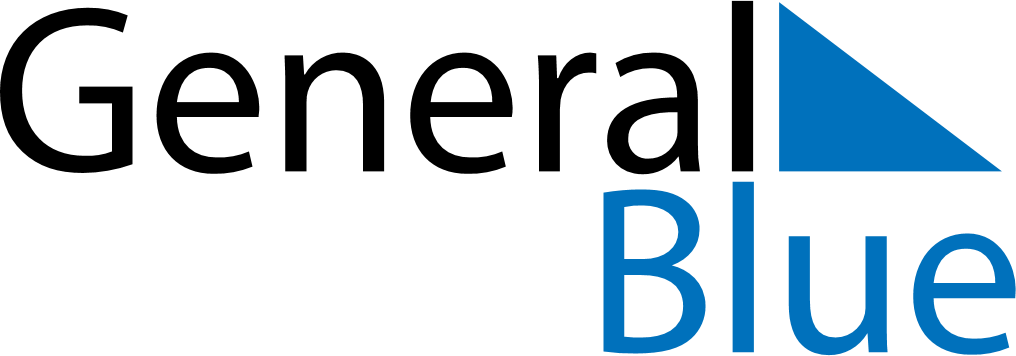 February 2026February 2026February 2026February 2026BurundiBurundiBurundiSundayMondayTuesdayWednesdayThursdayFridayFridaySaturday12345667Unity Day8910111213131415161718192020212223242526272728